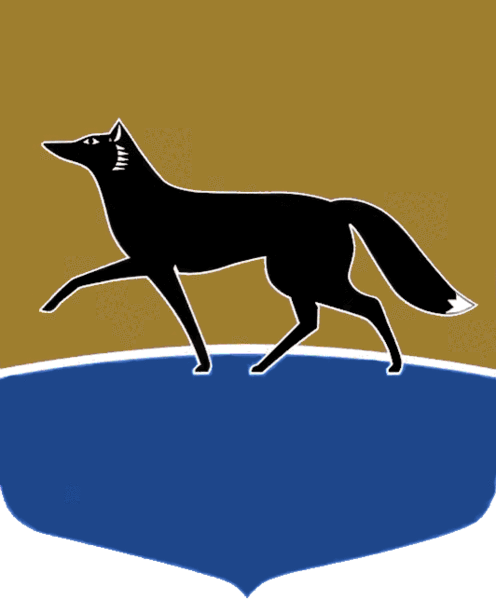 Принято на заседании Думы 24 июня 2021 года№ 779-VI ДГО внесении изменения в решение Думы города от 26.09.2019 
№ 474-VI ДГ «О внесении 
изменения в решение Думы города 
от 07.10.2009 № 604-IV ДГ 
«О Положении о порядке управления и распоряжения имуществом, находящимся 
в муниципальной собственности»	В соответствии со статьёй 35 Федерального закона от 06.10.2003 
№ 131-ФЗ «Об общих принципах организации местного самоуправления 
в Российской Федерации», статьёй 31 Устава муниципального образования городской округ Сургут Ханты-Мансийского автономного округа – Югры, 
в целях совершенствования порядка распоряжения имуществом, находящимся в муниципальной собственности, Дума города РЕШИЛА: 	Внести в решение Думы города от 26.09.2019 № 474-VI ДГ «О внесении изменения в решение Думы города от 07.10.2009 № 604-IV ДГ «О Положении о порядке управления и распоряжения имуществом, находящимся 
в муниципальной собственности» (в редакции от 14.07.2020 № 618-VI ДГ) изменение, исключив в части 2 решения слова «и действует до 30.06.2021».Председатель Думы города_______________ Н.А. Красноярова«30» июня 2021 г.  Глава города  _______________ А.С. Филатов  «01» июля 2021 г.